Программа профессионального самообразования учителя английского языкаГейдаровой С.ЛМОБУ Ромненская СОШна 2013-2017 уч. год«Социализация личности через обучение в ходе реализации ФГОС ООО»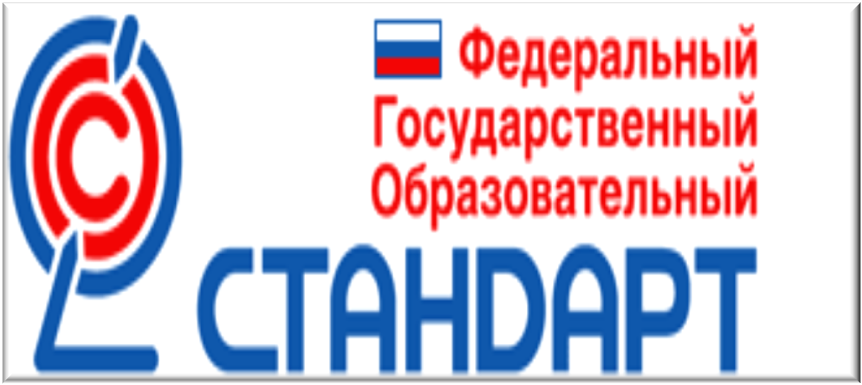        «Воспитание, полученное человеком, закончено, достигло своей цели, когда человек настолько созрел, что обладает силой и волей самого себя образовывать в течение дальнейшей жизни, и знает способ и средства, как он это может осуществить в качестве индивидуума, воздействующего на мир.»                                                                                                                                               А.Дистервег                        Цель – изучение и внедрение современных образовательных технологий в ходе организации образовательного процесса в рамках ФГОС, повышение эффективности педагогической деятельности.Задачи:Изучить литературу и материалы в сети;Пройти курсы повышения квалификации;Посетить семинары по проблеме внедрения ФГОС;Посетить уроки коллег и поучаствовать в обмене опытом;Разработать методические разработки  уроков с применением системно-деятельностного подхода. Апробировать разработанные уроки на практике.Провести  самоанализ и самооценку деятельности по самообразованию.Теоретическая подготовкаПрактическая деятельностьИтоги деятельности по самообразованию.1.Повышение качественной и абсолютной успеваемости.2.Разработка методических разработок уроков, программ.3.Разработка новых форм и приёмов обучения.4. Выступление на МО, семинарах.5.Разработка и проведение открытых уроков.6.Обобщение опыта по исследуемой теме.7. Написание отчета по проделанной работе с анализом, выводами и рекомендациями.№п/пОсновные направленияМероприятиеСрок Результативность1.Повышение собственного уровня знанийИзучение материалов ФГОСКурсы повышения квалификацииИзучение опыта работы учителей, работающих в соответсвии с требованиями системно-деятельностного подхода Изучить новые программы и учебники по ФГОССовершенствовать свои знания в области классической и современной психологии и педагогики«Порядок введения ФГОС ООО»Изучение нормативных документов.2013-14Июнь 20122013-142014РегулярноАвгуст 2013РегулярноСписок литературы в плане самообразования.Методическая копилка учителяМетодическая копилка учителяПрименение на уронах и во внеурочной деятельностиМетодическая копилка учителя2Методическое1.Формирование портфолио по теме самообразования.2. Знакомиться с новыми формами, методами и приёмами обучения2014-17регулярноПортфолиоМетодическая копилка учителя3.Посещать уроки коллег и участвовать в обмене опытом.4. Периодически проводить самоанализ профессиональной деятельности.5.Обогащение методической базы учителя на уровне требований современности2013-172013-172013-17СамоанализМетодическая копилка учителя3Информационно-коммуникативные технологии1.Изучать ИКТ и внедрять их в учебный процесс.2013-17Использование ИКТ на уроках английского языка4.Охрана здоровья1. Внедрять в образовательный процесс здоровьесберегающие технологии.2. Вести здоровый образ жизни.РегулярнорегулярноРазработка уроков по здоровому образу жизни№п/пОсновные направленияМероприятиеСрок Результативность1.Диагностика  способностей учащихся1.Диагностика деятельности учащихся на уроках английского языка.2.Диагностика сформированности ключевых компитенций учащихся.2013-172013-17Выступление на районном МОПрименение на уроках и во внеурочной деятельности2Методическое1. Систематически пополнять картотеку уроков и  внеклассных мероприятий с использованием ИКТ.                 2.         Разработка пакета стандартного поурочного планирования по теме или группе тем.    3 .  Комплект дидактики по предмету (самостоятельные, практические и контрольные работы).
4.Разработка комплекта раздаточного материала по предмету.       5.Апробация разработанных уроков на практике.       6. Выступление на заседании МО по теме самообразования.  7.Участие в предметной недели.  9.Разработка электронных презентаций10.Составление каталога интернет-ресурсов по предмету                                                    2013-172012-172013-172013-172013-2017По плану школыПо плану школы2013-172013-17Картотека уроковПакет поурочного планированиясамостоятельные, практические и контрольные работыкарточки, задания и вопросы по предметуСамоанализВыступление на районном МОСоздание базы данных электроннго материала по темамСоздание каталога интернет-ресурсов3.Информационно-технологические технологии1.Создать персональный сайт и пополнять его2013-17Сайт учителя английского языка4.Охрана здоровья1. Внедрять в образовательный процесс здоровьесберегающие технологии.2. Вести здоровый образ жизниРегулярнорегулярноПроведение уроков по здоровому образу жизни